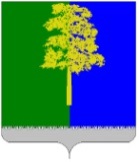 Муниципальное образование Кондинский районХанты-Мансийского автономного округа – ЮгрыАДМИНИСТРАЦИЯ КОНДИНСКОГО РАЙОНАРАСПОРЯЖЕНИЕВ соответствии с постановлениями администрации Кондинского района от 28 октября 2016 года № 1666 «Об утверждении перечня услуг, которые могут быть переданы на исполнение немуниципальным организациям, в том числе социально ориентированным некоммерческим организациям»,                              от 04 октября 2021 года № 2298 «Об утверждении Порядка предоставления субсидий из бюджета муниципального образования Кондинский район юридическим лицам (за исключением государственных или муниципальных учреждений), индивидуальным предпринимателям, на оказание услуг (выполнение работ) в сфере молодежной политики»,                                                           от 21 ноября 2022 года № 2491 «О муниципальной программе Кондинского района «Развитие молодежной политики», от 20 марта 2024 года № 298                    «Об утверждении стоимости услуг, передаваемых юридическим лицам                     (за исключением государственных или муниципальных учреждений), индивидуальным предпринимателям, на оказание услуг (выполнение работ) в сфере молодежной политики», распоряжением администрации Кондинского района от 10 марта 2021 года № 137-р «О плане мероприятий («дорожной карте») по поддержке доступа немуниципальных организаций (коммерческих, некоммерческих) к предоставлению услуг в социальной сфере в Кондинском районе на 2021-2025 годы»:1. Провести конкурс по отбору юридических лиц (за исключением государственных или муниципальных учреждений), индивидуальных предпринимателей, на оказание услуг (выполнение работ) в сфере молодежной политики по проведению:1.1. Тактических маневров в игре по пейнтболу на территории Кондинского района в соответствии с техническим заданием для юридических лиц (за исключением государственных или муниципальных учреждений), индивидуальных предпринимателей, на выполнение работ по организации мероприятий в сфере молодежной политики, направленных на гражданское и патриотическое воспитание молодежи, воспитание толерантности в молодежной среде, формирование правовых, культурных и нравственных ценностей среди молодежи - тактических маневров в игре по пейнтболу (приложение 1).1.2. Экологической акции «День защиты животных» в соответствии с техническим заданием для юридических лиц (за исключением государственных или муниципальных учреждений), индивидуальных предпринимателей,                    на выполнение работ по организации мероприятий в сфере молодежной политики, направленных на вовлечение молодежи в инновационную, предпринимательскую, добровольческую деятельность, а также на развитие гражданской активности молодежи и формирование здорового образа жизни (приложение 2).2. Установить с 03 мая 2024 года по 03 июня 2024 года сроки приема заявок на конкурс по отбору юридических лиц (за исключением государственных или муниципальных учреждений), индивидуальных предпринимателей, на оказание услуг (выполнение работ) в сфере молодежной политики.3. Утвердить форму заявки на участие в конкурсе по отбору юридических лиц (за исключением государственных или муниципальных учреждений), индивидуальных предпринимателей, на оказание услуг (выполнение работ) 
в сфере молодежной политики (приложение 3).4. Отделу молодежной политики администрации Кондинского района 
в срок до 03 мая 2024 года в соответствии с разделом II Порядка предоставления субсидий из бюджета муниципального образования Кондинский район юридическим лицам (за исключением государственных или муниципальных учреждений), индивидуальным предпринимателям,                          на оказание услуг (выполнение работ) в сфере молодежной политики, утвержденного постановлением администрации Кондинского района                        от 04 октября 2021 года № 2298 «Об утверждении Порядка предоставления субсидий из бюджета муниципального образования Кондинский район юридическим лицам (за исключением государственных или муниципальных учреждений), индивидуальным предпринимателям, на оказание услуг (выполнение работ) в сфере молодежной политики», разместить объявление               о проведении Конкурса по отбору юридических лиц (за исключением государственных или муниципальных учреждений), индивидуальных предпринимателей, на оказание услуг (выполнение работ) в сфере молодежной политики на официальном сайте органов местного самоуправления Кондинского района (http://www.admkonda.ru/postavshcikam-sotcial-nykh-uslug.html).5. Разместить не позднее 14 календарного дня, следующего за днем определения получателя по итогам конкурса по отбору юридических лиц                   (за исключением государственных или муниципальных учреждений), индивидуальных предпринимателей, на оказание услуг (выполнение работ) в сфере молодежной политики, на официальном сайте органов местного самоуправления Кондинского района  протокол комиссии по предоставлению субсидий из бюджета муниципального образования Кондинский район юридическим лицам (за исключением государственных или муниципальных учреждений), индивидуальным предпринимателям на предоставление услуг (выполнение работ) в сфере молодежной политики.6. Распоряжение разместить на официальном сайте органов местного самоуправления Кондинского района. 7. Распоряжение вступает в силу после его подписания.ки/Банк документов/Распоряжения 2024Приложение 1к распоряжению администрации районаот 27.04.2024 № 276-рТехническое задание для юридических лиц (за исключением государственных или муниципальных учреждений), индивидуальных предпринимателей, на выполнение работ по организации мероприятий в сфере молодежной политики, направленных на гражданское и патриотическое воспитание молодежи, воспитание толерантности в молодежной среде, формирование правовых, культурных и нравственных ценностей среди молодежи - тактических маневров в игре по пейнтболу(далее - техническое задание)Раздел I. Общие требования1.1. В рамках исполнения технического задания юридическое лицо (за исключением государственных или муниципальных учреждений), индивидуальный предприниматель, (далее - Исполнитель) выполняет работы по организации мероприятий в сфере молодежной политики, направленные на гражданское и патриотическое воспитание молодежи, воспитание толерантности в молодежной среде, формирование правовых, культурных и нравственных ценностей среди молодежи (далее - работы).1.2. Субсидия предоставляется администрацией Кондинского района (далее - Заказчик) в соответствии с постановлением администрации Кондинского района                         от 04 октября 2021 года № 2298 «Об утверждении Порядка предоставления субсидий                     из бюджета муниципального образования Кондинский район юридическим лицам                           (за исключением государственных или муниципальных учреждений), индивидуальным предпринимателям, на оказание услуг (выполнение работ) в сфере молодежной политики».Раздел II. Цели и правовое основание 2.1. Целью предоставления субсидии является проведение тактических маневров              в игре по пейнтболу (далее - Тактические маневры) на территории муниципального образования Кондинский район. 2.2. Количество участников Тактических маневров: не менее 74 человек.2.3. В соответствии с постановлением администрации Кондинского района                                от 20 марта 2024 года № 298 «Об утверждении стоимости услуг, передаваемых юридическим лицам (за исключением государственных или муниципальных учреждений), индивидуальным предпринимателям, на оказание услуг (выполнение работ) в сфере молодежной политики» объем передаваемой субсидии на выполнение работы по проведению одних Тактических маневров составляет - 234 158,00 рублей. Раздел III. Место, условия и сроки (периоды) оказанияРаботы предоставляются Исполнителем в 2024 году в соответствии с техническим заданием, но не позднее 15 декабря 2024 года. Раздел IV. Технические требования к проведению 4.1. Дата, время и место проведения Тактических маневров согласовывается                         с Заказчиком.4.2. Мероприятие Тактических маневров - тактическая игра в пейнтбол.4.3. Тактическая игра в пейнтбол проводится в поселении муниципального образования Кондинский район на специализированной площадке, оборудованной для проведения игр, площадью не менее 30 000 кв. м.4.4. Продолжительность мероприятия: не менее 2 часов (без учета времени на транспортировку участников игр к месту проведения мероприятия и обратно). Участники каждого мероприятия: не менее 74 человек в возрасте от 16 до 35 лет.4.5. Исполнитель обязуется предоставить оборудование для проведения на каждую тактическую игру по пейнтболу следующей комплектности и со следующими характеристиками:защитные противоударные маски: двойная линза; пластик; ПВХ - не менее 50 штук;индивидуальные пейнтбольные полуавтоматические маркеры - не менее 30 штук;красящие пейнтбольные шары для стрельбы из маркеров (калибр 0,68) из расчета не менее чем 400-500 штук на одного участника мероприятия.4.6. Все оборудование и элементы, выдаваемые участникам игр, должны отвечать требованиям безопасности, защищать участников игр от возможного травмирования.4.7. Исполнитель обеспечивает приобретение наградного фонда для вручения победителям и призерам.4.8. Исполнитель обеспечивает квалифицированное судейство тактических игр по пейнтболу в составе не менее 3 человек.4.9. Исполнитель обеспечивает в месте проведения мероприятия наличие аптечки установленного образца, а также присутствие медицинского работника на протяжении всего времени проведения игр.4.10. Исполнитель после завершения тактических игр по пейнтболу подводит итоги, организует торжественное построение участников мероприятия и осуществляет награждение победителей и призеров игр.4.11. Исполнитель в двухдневный срок после завершения игр обязуется предоставить Заказчику списки команд-участников и победителей, фотоотчет, состоящий не менее чем из 10 фотографий с разрешением не менее чем 2304×1728 на электронном носителе.4.12. Исполнитель несет ответственность за жизнь, здоровье, имущество и безопасность участников тактических игр по пейнтболу.Приложение 2к распоряжению администрации районаот 27.04.2024 № 276-рТехническое задание для юридических лиц (за исключением государственных или муниципальных учреждений), индивидуальных предпринимателей, на выполнение работ по организации мероприятий в сфере молодежной политики, направленных на вовлечение молодежи в инновационную, предпринимательскую, добровольческую деятельность, а также на развитие гражданской активности молодежи и формирование здорового образа жизни (далее - техническое задание)Раздел I. Общие требования1.1. В рамках исполнения технического задания юридическое лицо (за исключением государственных или муниципальных учреждений), индивидуальный предприниматель, (далее - Исполнитель) выполняет работы по организации мероприятий в сфере молодежной политики, направленные на вовлечение молодежи в инновационную, предпринимательскую, добровольческую деятельность, а также на развитие гражданской активности молодежи и формирование здорового образа жизни (далее - работы).1.2. Субсидия предоставляется администрацией Кондинского района (далее - Заказчик) в соответствии с постановлением администрации Кондинского района 
от 04 октября 2021 года № 2298 «Об утверждении Порядка предоставления субсидий из бюджета муниципального образования Кондинский район юридическим лицам (за исключением государственных или муниципальных учреждений), индивидуальным предпринимателям, на оказание услуг (выполнение работ) в сфере молодежной политики».Раздел II. Цели и правовое основание 2.1. Целью предоставления субсидии является проведение экологической акции   «День защиты животных» (далее - Экологическая акция). 2.2. Количество участников Экологической акции: 80 человек.2.3. В соответствии с постановлением администрации Кондинского района 
от 20 марта 2024 года № 298 «Об утверждении стоимости услуг, передаваемых юридическим лицам (за исключением государственных или муниципальных учреждений), индивидуальным предпринимателям, на оказание услуг (выполнение работ) в сфере молодежной политики» объем передаваемой субсидии на выполнение работы по проведению Экологической акции составляет - 88 365,00 рублей. Раздел III. Место, условия и сроки (периоды) оказанияРаботы предоставляются Исполнителем в 2024 году в соответствии с техническим заданием, но не позднее 15 декабря 2024 года. Раздел IV. Технические требования к проведению 4.1. Дата, время и место проведения Экологической акции согласовывается с Заказчиком.4.2. В рамках Экологической акции планируется проведение на территории муниципального образования Кондинский район следующих мероприятий: благотворительный концерт, выставка собак, работа по благоустройству приюта для брошенных домашних животных, приобретение кормов для бездомных кошек и собак.Приложение 3к распоряжению администрации районаот 27.04.2024 № 276-рЗаявка на участие в Конкурсе по отбору юридических лиц (за исключением государственных или муниципальных учреждений), индивидуальных предпринимателей, на оказание услуг (выполнение работ) в сфере молодежной политики(полное наименование некоммерческой организации)Достоверность информации в заявке, представленной на участие в отборе, подтверждаю.С условиями отбора и порядка предоставления субсидии ознакомлен(а) и 
согласен(-на). Даю согласие на обработку персональных данных, указанных в заявке.«_____» ________________ 20_____г. М.П.от 27 апреля 2024 года№ 276-рпгт. МеждуреченскийО проведении отбора на предоставление субсидий из бюджета муниципального  образования Кондинский район юридическим лицам (за исключением государственных или муниципальных учреждений), индивидуальным предпринимателям, на оказание услуг (выполнение работ) в сфере молодежной политикиИсполняющий обязанности главы районаА.И.УлановСокращенное наименование некоммерческой организацииОрганизационно-правовая формаДата регистрации организации(при создании до 01 июля 2002 года)Дата внесения записи о создании в Единый государственный реестр юридических лиц (при создании после 01 июля 2002 года)Основной государственный регистрационный номерКод по общероссийскому классификатору продукции (ОКПО)Код(ы) по общероссийскому классификатору внешнеэкономической деятельности (ОКВЭД)Индивидуальный номер налогоплательщика (ИНН)Код причины постановки на учет (КПП)Номер расчетного счетаНаименование банкаБанковский идентификационный код (БИК)Номер корреспондентского счетаАдрес (место нахождения) постоянно действующего органа некоммерческой организацииПочтовый адресТелефонСайт в информационно-телекоммуникационной сети «Интернет»Адрес электронной почтыНаименование должности руководителяФамилия, имя, отчество руководителяЧисленность работниковЧисленность добровольцев (участников)Численность учредителей (участников, членов)Общая сумма денежных средств, полученных некоммерческой организацией в предыдущем году, из них:взносы учредителей (участников, членов)гранты и пожертвования юридических лицпожертвования физических лицсредства, предоставленные из федерального бюджета, бюджетов субъектов Российской Федерации, местных бюджетовдоход от целевого капиталаИнформация о видах деятельности, осуществляемых некоммерческой организациейИнформация о видах деятельности, осуществляемых некоммерческой организациейИнформация о проекте, представленном в составе заявки на участие в отборе на предоставление субсидий из бюджета муниципального образования Кондинский район юридическим лицам (за исключением государственных или муниципальных учреждений), индивидуальным предпринимателям, на оказание услуг (выполнение работ) в сфере молодежной политикиИнформация о проекте, представленном в составе заявки на участие в отборе на предоставление субсидий из бюджета муниципального образования Кондинский район юридическим лицам (за исключением государственных или муниципальных учреждений), индивидуальным предпринимателям, на оказание услуг (выполнение работ) в сфере молодежной политикиНаименование проектаКоличество услуг (работ)Наименование органа управления некоммерческой организации, утвердившего проектДата утверждения проектаСроки реализации проектаСроки реализации мероприятий проекта, для финансового обеспечения которых запрашивается субсидияОбщая сумма планируемых расходов на реализацию проектаЗапрашиваемый размер субсидииПредполагаемая сумма софинансирования проектаВ соответствии с мероприятиями по исполнению технического задания для юридических лиц (за исключением государственных или муниципальных учреждений), индивидуальных предпринимателей, с перечнем мероприятий по реализации субсидии из бюджета муниципального образования Кондинский район на оказание услуг в сфере молодежной политики:наличие кадрового потенциала;наличие оборудования и материально-технической базыНеобходимость оказания информационной поддержки проектаКраткое описание мероприятий проекта, для финансового обеспечения которых запрашивается субсидия___________________________________________________________________________________________(наименование должности)(подпись)(Ф.И.О. руководителя организации)